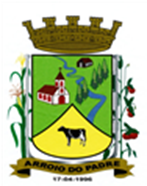 ESTADO DO RIO GRANDE DO SULMUNICÍPIO DE ARROIO DO PADREGABINETE DO PREFEITOÀ			Mensagem 38/2023.Câmara Municipal de VereadoresSenhor PresidenteSenhores VereadoresEncaminho para apreciação nesta Casa Legislativa mais um projeto de lei.          O projeto de lei que no momento lhes é encaminhado dispõe ou autoriza o município a acrescer valor ao salário mensal de Conselheiro Tutelar no município.          Embora não havendo nenhuma obrigação legal de o município acrescer o valor proposto ao salário dos Conselheiros Tutelares, o município, diante de condições que lhe são favoráveis neste momento, através do projeto de lei 38/2023 pretende efetivar essa decisão, inclusive como forma de reconhecimento pelo trabalho realizado.           Com o valor proposto, o salário dos Conselheiros Tutelares passará a ter vigência com valor equivalente ao de um salário mínimo nacional.           O município, tem, dentro do que lhe é possível buscado ajustar as situações que por vezes podem parecer insuficientes, mas sempre se coloca à disposição naquilo que nas circunstâncias é permitido nos espaços legais, orçamentários e financeiros.Nada mais havendo.Atenciosamente.Arroio do Padre, 16 de fevereiro de 2023_____________________Rui Carlos PeterPrefeito MunicipalAo Sr.Juliano Hobuss BuchweitzPresidente da Câmara Municipal de VereadoresArroio do Padre/RSESTADO DO RIO GRANDE DO SULMUNICÍPIO DE ARROIO DO PADREGABINETE DO PREFEITOPROJETO DE LEI Nº 38, DE 16 DE FEVEREIRO DE 2023.Autoriza o Poder Executivo a acrescer valor ao salário mensal de Conselheiro Tutelar do município. Art. 1º A presente Lei autoriza o Poder Executivo a acrescer valor ao salário mensal de Conselheiro Tutelar do município  Art. 2º Fica autorizado o acréscimo de R$ 149,95 (cento e quarenta e nove reais e noventa e cinco centavos) ao salário mensal de Conselheiro Tutelar do município.Parágrafo Único: O valor disposto por esta Lei será incorporado ao salário básico do Conselheiro Tutelar para todos os efeitos.Art. 3º A despesa decorrente da aplicação do disposto nesta Lei correrá por dotações orçamentárias próprias, consignadas ao orçamento municipal vigente.Art. 4º Esta Lei entra em vigor na data de sua publicação.            Arroio do Padre, 16 de fevereiro de 2023.Visto técnico:Loutar PriebSecretário de Administração, Planejamento, Finanças, Gestão e Tributos.                           Rui Carlos PeterPrefeito Municipal